Benvinguts i benvingudes al curs!Hola a tothom!Cada curs d’ESO és nou i planteja reptes diferents. El curs Llengua Catalana i Literatura de 3r és el primer de l’ESO que es dedica prioritàriament a l’expressió i a la literatura –en termes generals—més que no pas a la gramàtica.Llegir, parlar i escriure són les tres activitats principals que haurien de guiar el curs. Ho anirem desplegant a mida que avancem en l’assignatura: llegirem textos i produccions de diferents formats; parlarem i escoltarem les aportacions de companyes i companys, per tal de practicar el comentari oral, l’argumentació i el debat ordenat i respectuós; escriurem com a mitjà d’expressió personal i acadèmica, per produir uns documents que serveixin tant a la subjectivitat com a les relacions interpersonals.Mirarem també de connectar els textos verbals amb el context que els ha produït i que els ha fet servir, així com les adaptacions i versions que n’hagin derivat. Això vol dir tenir en compte altres llenguatges (gràfic, visual, audiovisual...) i altres sistemes lingüístics (traduccions).A llarg de l’any es farà servir el Moodle bàsicament com a biblioteca dels materials usats en el progrés del curs. Comproveu que el correu electrònic que us ha servit per a la inscripció funcioni realment.Ànims i que tinguem un bon curs!!!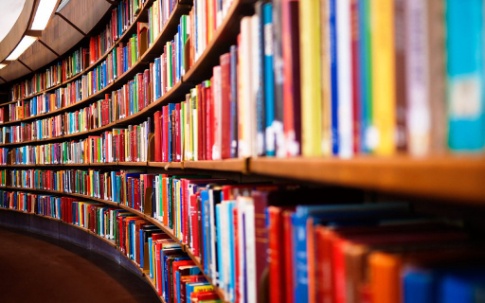 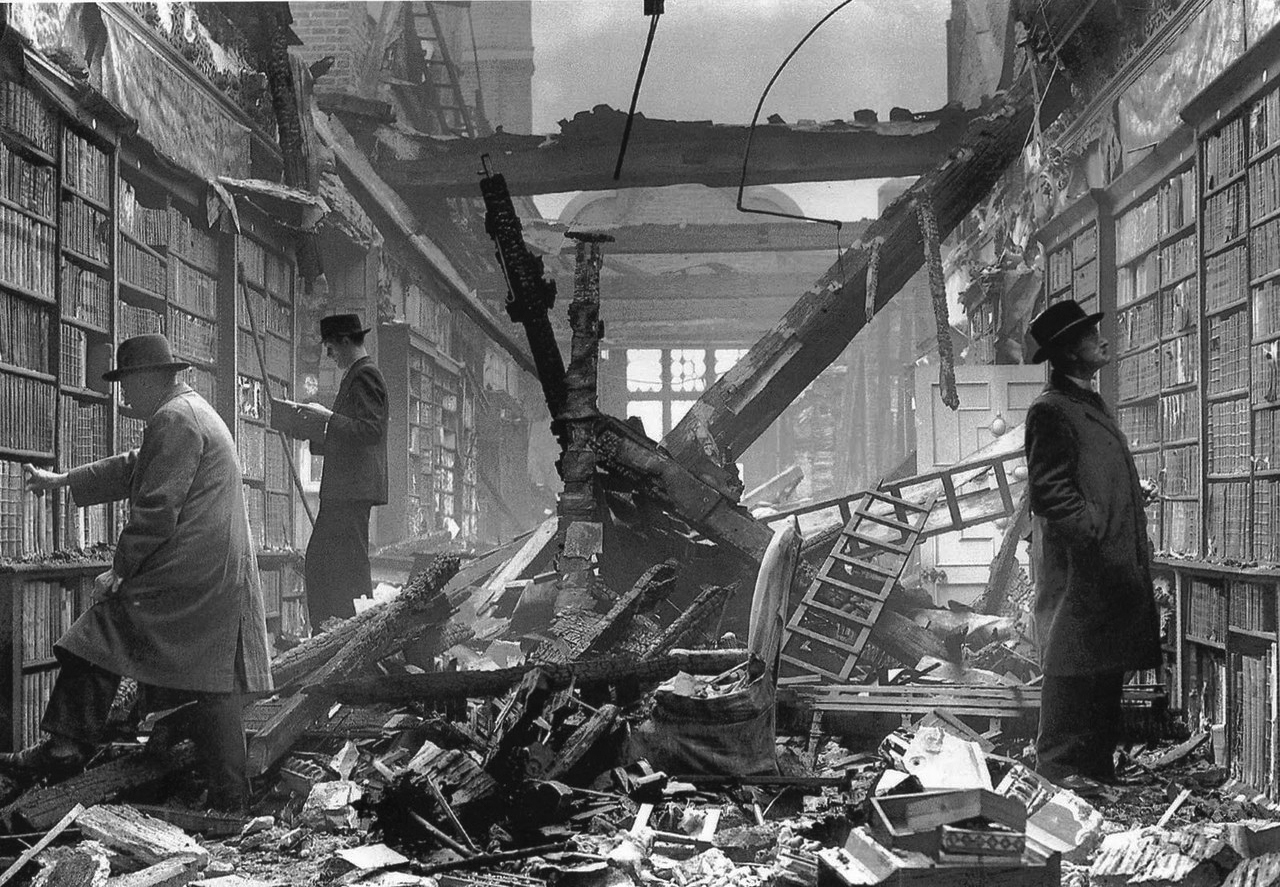 